Publicado en Madrid el 26/11/2020 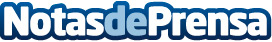 Las principales empresas del middle market español facturan casi un 11% más a cierre del último ejercicioMás de un centenar de las mejores empresas del middle market de nuestro país, agrupadas en la Fundación CRE100DO, alcanzan una facturación agregada de más de 16.000 millones de euros, el equivalente a la décima compañía más grande de España. De este modo, la capacidad de reconversión y el modelo productivo de este segmento de empresas está siendo clave en el proceso de recuperación económica del paísDatos de contacto:María Sánchez Gutiérrez699280374Nota de prensa publicada en: https://www.notasdeprensa.es/las-principales-empresas-del-middle-market Categorias: Nacional Finanzas Emprendedores Logística E-Commerce Consumo Otras Industrias http://www.notasdeprensa.es